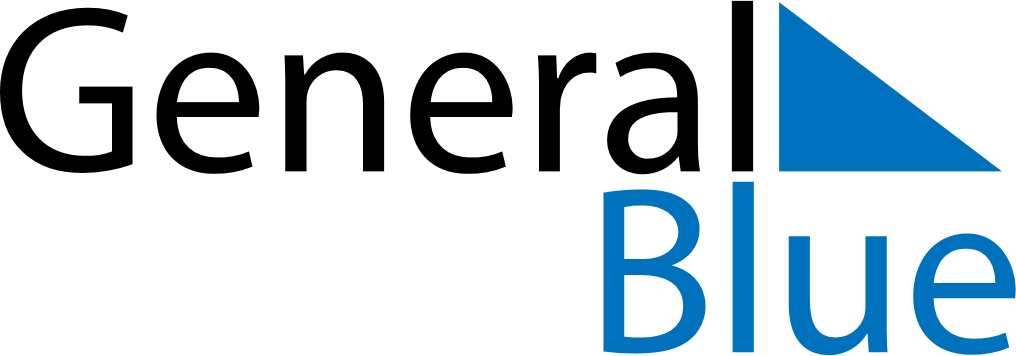 May 2021May 2021May 2021SpainSpainMondayTuesdayWednesdayThursdayFridaySaturdaySunday12Labour DayMother’s Day34567891011121314151617181920212223Pentecost2425262728293031